INDICAÇÃO Nº 2822/2018Sugere ao Poder Executivo Municipal que proceda a troca de lâmpadas na Praça Augusto Toledo no Jd. São Francisco.Excelentíssimo Senhor Prefeito Municipal, Nos termos do Art. 108 do Regimento Interno desta Casa de Leis, dirijo-me a Vossa Excelência para sugerir ao setor competente que proceda a troca de lâmpadas na Praça Augusto Toledo no Jd. São Francisco.Justificativa:Fomos procurados por munícipes solicitando essa providencia, pois, da forma que se encontra a referida Praça está escura causando transtornos e insegurança.Plenário “Dr. Tancredo Neves”, em 18 de Abril de 2018.José Luís Fornasari                                                  “Joi Fornasari”                                                    - Vereador -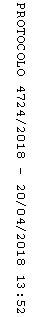 